Sarcini :Oferiți elevilor fișa de lucru și direcționați-i către sarcina 1. Acordați-le un timp limită de două minute pentru a scana textul din sarcina 1 și a răspunde la întrebare. (Ivy Bean a fost faimos pentru că a fost cel mai în vârstă utilizator de Facebook la vârsta de 102 de ani)În sarcina 2 elevii citesc din nou textul mai detaliat. Ar putea lucra în perechi pentru a sublinia numerele și a spune la care se referă fiecare. Poate fi necesar să explicați diferența dintre optim și maxim.Spune-le elevilor să-și imagineze că doresc să se alăture unui site imaginar de rețea socială numit Friendpage. Afișați Sarcina 3 în clasă (sau copiați-o pe tablă) și faceți un exemplu de profil ca clasă. Atrageți sau alimentați într-un limbaj util, de ex. Interesat de: sport, limbi străine, călătorii, muzică, filme Personalitate: sportiv, artistic, neconvențional, vorbăreț, studios, muzical În acest moment mă simt: relaxat, stresat, plictisit, energic, obositDistribuiți sarcina 3 profiluri și cereți elevilor să-și folosească imaginația pentru a finaliza profilul. Stabiliți o limită de timp pentru a menține lucrurile rapideColectați profilurile completate și apoi redistribuiți-le astfel încât fiecare student să aibă acum un profil diferit.Spuneți elevilor că vor folosi informațiile de profil într-un moment, dar mai întâi trebuie să se uite la regulile de oră FriendPage din sarcina 4. Rugați elevii să completeze regulile în perechi.Afișează sau distribuie sarcina 5 și spune-le elevilor că trebuie să asculte cu atenție și să urmeze instrucțiunile tale. Nu ar trebui să scrie nimic încă. Această sarcină funcționează ca un joc de „consecințe” și imită un perete de Facebook.8. Cereți elevilor să finalizeze partea 1 a sarcinii 5. Ar trebui să se prezinte folosind informațiile din profilul FriendPage (sarcina 3) Demonstrați cu un exemplu dacă este necesar – de ex. Bună, sunt Ruby. Am 14 ani și sunt fată. Locuiesc în Londra, dar orașul meu natal este...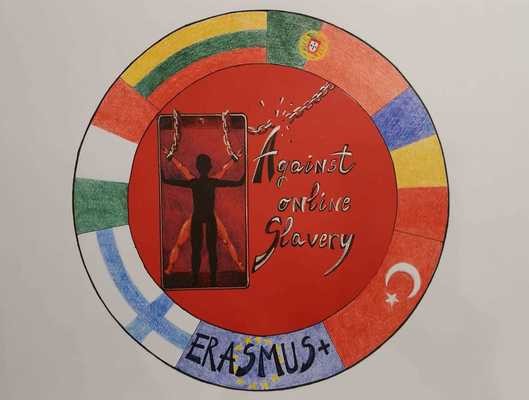 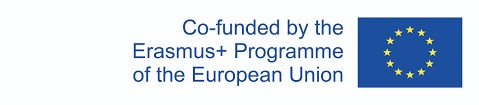 LESSON PLANAGAINST ONLINE SLAVERY (2019-1-FI01-KA229-060725)Tara/Scoala:Turkey, TED Ege CollegeTurkey, TED Ege CollegeTurkey, TED Ege CollegeProfesorMüge Altınçınar / Aslıhan KayhanMüge Altınçınar / Aslıhan KayhanMüge Altınçınar / Aslıhan KayhanObiectul:Limba englezaLimba englezaLimba englezaSubiect:Facebook si retelele socialeFacebook si retelele socialeFacebook si retelele socialeVarsta elevilor:13-17Durata lectiilor:45 minute